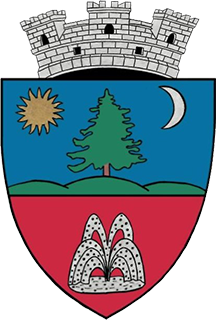 ROMÂNIAJudețul CovasnaOraşul CovasnaDenumirea organului fiscal localCodul de identificare fiscală: ……………								Nr........../data elib.…/20...Adresă/Cont IBAN/tel/fax/e-mailD-lui./D-nei ......................................................................, identificat(ă) prin actul de identitate ................., seria.........., nr. ................................. CIF/CNP/ ............................................................., domiciliat(ă) în ROMANIA / ............................, judeţul ............................, codul poştal ....................., municipiul/oraşul/comuna ......................................... satul/sectorul .................................., str. ........................................., nr............, bl. ..........., sc........., et........, ap............                În conformitate cu prevederile Legii nr. 207/2015  privind  Codul Fiscal, cu modificările şi completările ulterioare şi a Legii nr. 227/2015  privind  Codul de procedură fiscală, cu modificările şi completările ulterioare,  se stabilesc următoarele obligaţii de plată faţă de bugetul local al comunei/oraşului/municipiului/sectorului ………………………………….:										             Nr. de rol nominal unic: __________________________Notă: Contribuabilul beneficiază de scutire/reducere ______% de la plata impozitelor/taxelor, în calitate de __________________.Pentru  neachitarea impozitelor/taxelor până la termenele de mai sus, contribuabilii datorează organului fiscal local, începând cu ziua următoare scadenței, accesorii în cuantum de ….% pe lună sau fracție de lună de întârziere până la data plăţii. Accesoriile reprezintă creanțe fiscale de plată în sarcina contribuabilului.Prezentul titlu de creanţă devine titlu executoriu în condiţiile legii.Împotriva măsurilor dispuse prin prezenta se poate face contestaţie, care se depune în termen de 45 zile de la comunicare, la organul fiscal local emitent.Alte mențiuni ale organului fiscal:___________________________________________________________________________________________________________________________________________________________________________________________________________________________________________Conducătorul organului fiscal local.........................................................(prenume,  nume şi ştampilă)							               				Întocmit azi data ..........................,										        	     	                  ...........................											                                              (funcţia,  prenume şi  nume)Am primit un exemplar al deciziei de impunere,Prenume şi nume ___________________________________________, CNP ____________________________B.I./A.I./C.I. serie _____ nr. _________.                                   Semnătură contribuabil  _____________Data _________/_________/_________ sau Nr. şi data confirmării de primire:  ___________________________________Categorie impozit/taxăSumă (lei)Termene de platăCont IBAN12345Total impozit